STUDY GUIDE: Fraction and Decimal Operations	            Name: _____________________ Date: _________ Block: ___Find the value of each expression. Write your answer in the blank in simplest form. Show your work. 16  = ______________				3)    = ______________ = ______________				4)    = ______________Connor has  gallons of paint. He plans on using  gallons on each room. How many rooms will he be able to paint? ________________Maahi adds cups of granola to her yogurt every day for breakfast. If 12 cups of granola are in a full carton, how many days will it take Maahi to eat all the granola in the carton? ________________Zoe uses  of a 5 pound bag of sugar to bake cookies. How many pounds of sugar did she use? ________________Sam has 6 cups of flour in her flour jar. She uses  of the jar to bake a cake. How much flour is left in the jar? ________________= ______________				10)  = ______________    7.8 x 3.94 = ______________			            12)   50.544 ÷ 8.1 = _____________Mrs. Jones wants to know how much money she is spending on cable TV each year. If her monthly bill is $149.89, how much money will she spend on cable TV in a whole year? ____________Carpeting costs $8.49 a yard. If Jan buys 18.3 yards, how much will it cost her? Round your answer to the nearest cent (hundredth). ____________Ellen wanted to buy the following items:  A jacket for $39.49  A shirt for $25.65  A phone case for $35.95 What is her total cost for these three items? Does Ellen have enough money to buy all three items if she has $100? ____________Does Ellen have enough money to buy all three items if she has $100? ____________Mr. Erb’s homeroom paid $901 for their math books this year. If he has 34 students in his homeroom, what was the cost per book?____________Mrs. Reynolds has a ribbon that is 15.2 yards long. She wants to cut the ribbon into pieces that are 0.8 yards long to make hair bows. How many hair bows can she make?  ____________The sixth grade at Community House Middle School is going on a field trip. There are 620 students in sixth grade. If each bus can hold 38 students, how many buses will Ms. Dugan need to reserve for us? Explain your reasoning in words. ____________Solve this problem using the common denominator method.  = Solve the problem. Show how to solve using the model.  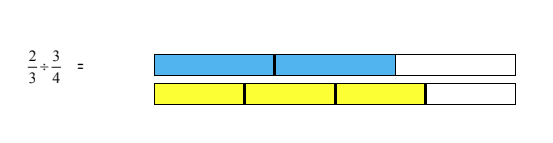 Bonus: Draw a model to represent the problem, then evaluate.  =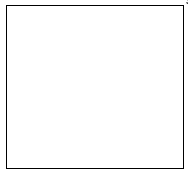 Bonus: Write and solve the problem represented by this area model. 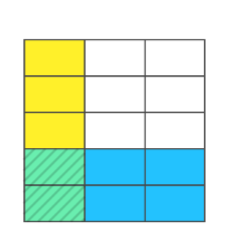 